Мембранные насосы POLY Series Bertolini PumpsФотоНазваниел/минBarАртикул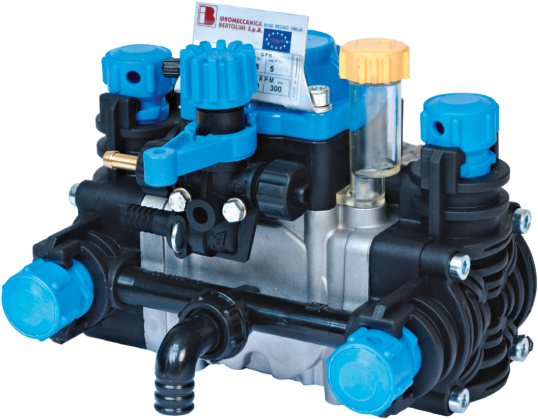 Насос POLY 2020 MNF2020948507973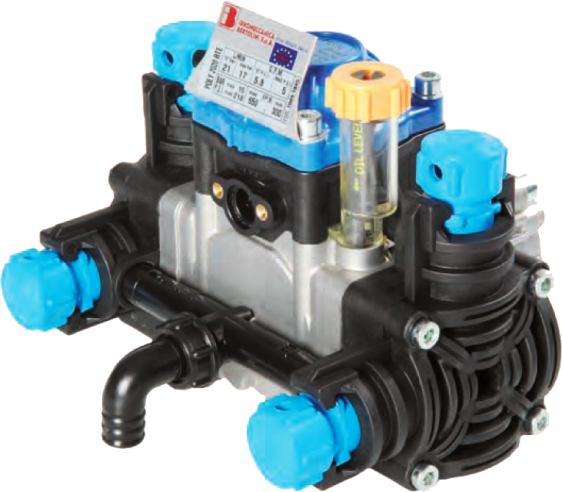 Насос POLY 2025 RT4 с редуктором(+Karin)2720948603973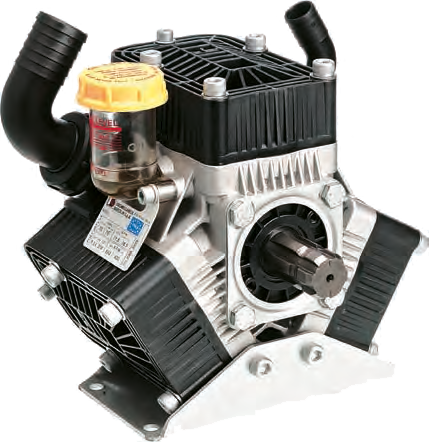 Насос POLY 2073 VS7515635000973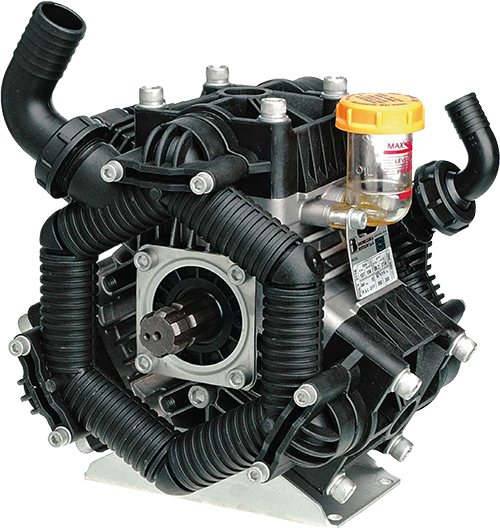 Насос POLY 2120 VS12615626050973Насос POLY 2150 VD15015626119973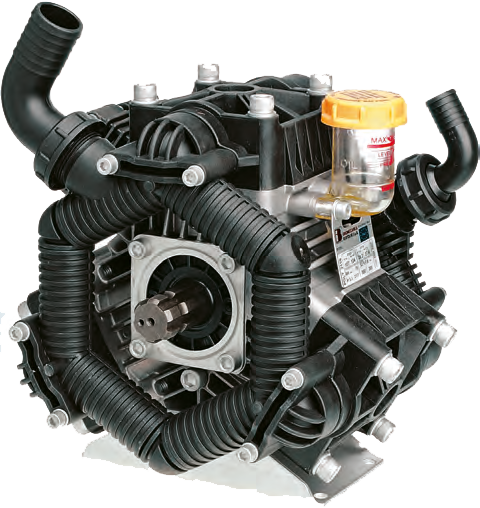 Насос POLY 2150 VS15015626117973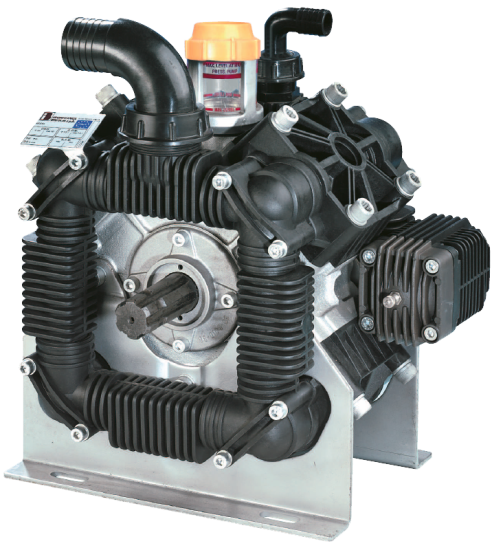 Насос POLY 2180 VD17015289220973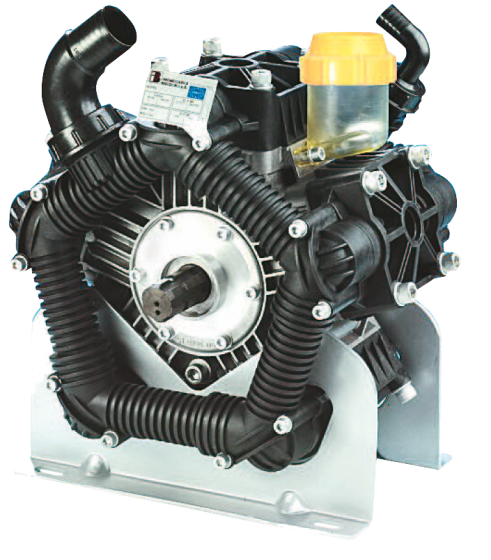 Насос POLY 2210 VD20415556000973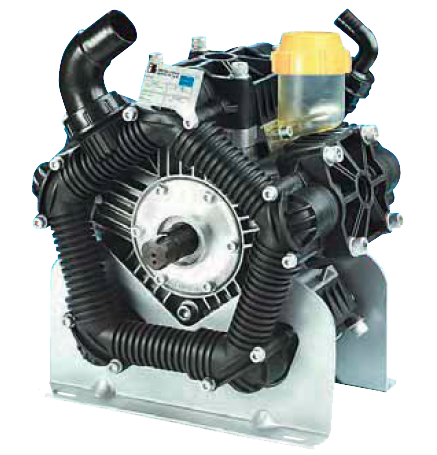 Насос POLY 2240 VD22415557000973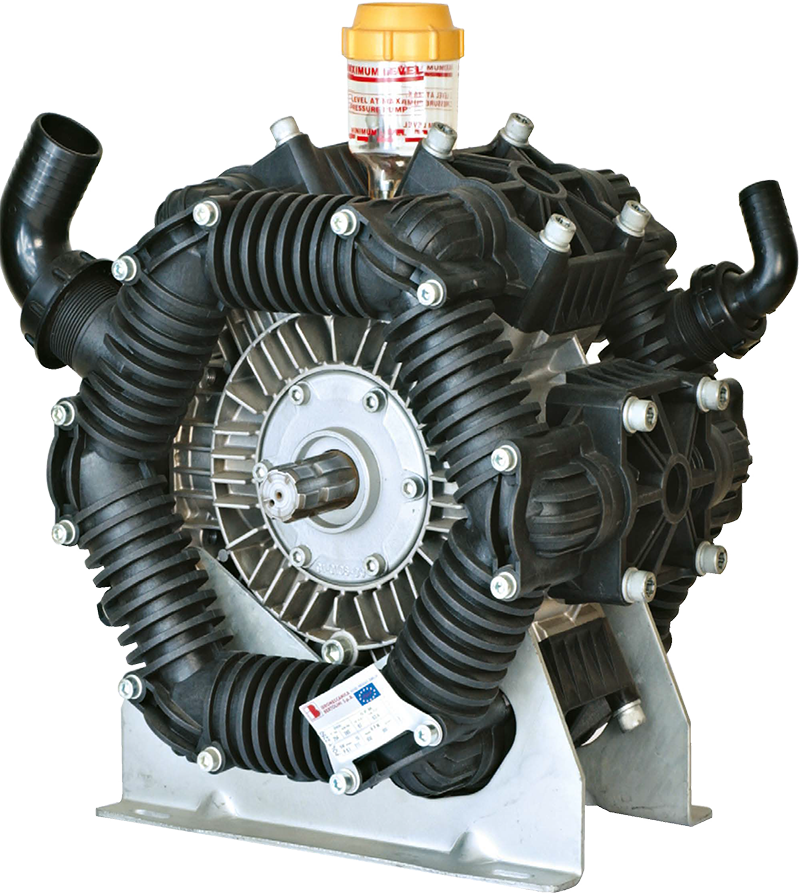 Насос POLY 2260 VD26015146013973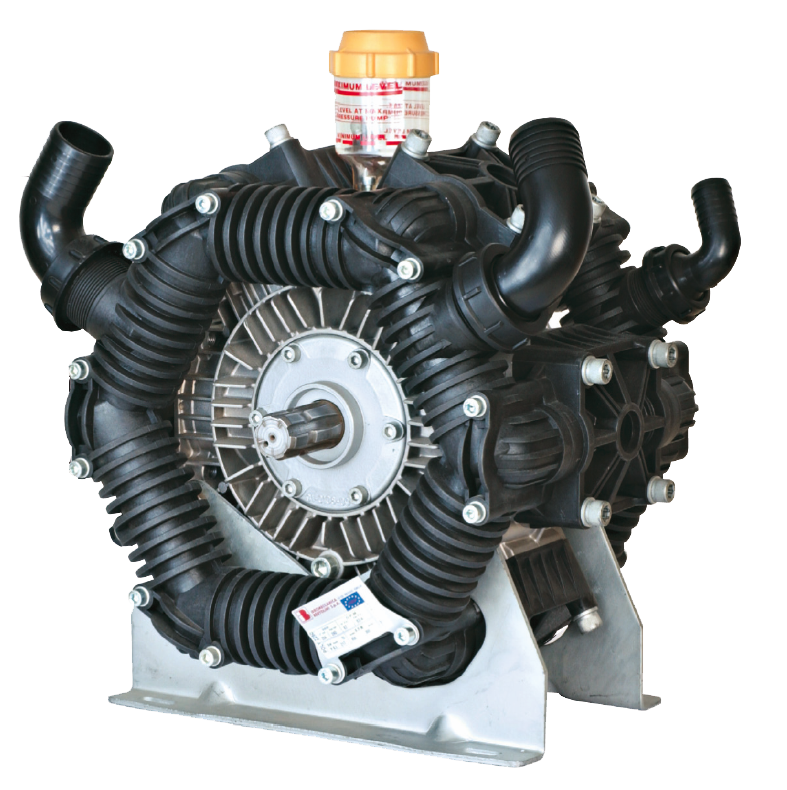 Насос POLY 2300 VD30015146022973